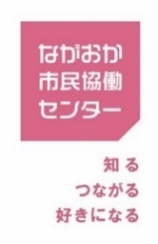 ●この「市民活動フェスタ参加申込書」は、ながおか市民協働センターが行う、市民活動団体のサポートサービス「団体登録」も兼ねております。市民活動フェスタ以外の機会でも、活動相談、イベント告知、協力者募集などみなさんの通常活動に役立つサービスを提供いたします。※団体登録の詳細につきましては、別紙参照。●市民活動フェスタに初参加の団体は、下記の空欄にご記入ください。すでに登録している団体は記載内容に変更があれば変更点の記入をお願いします。※提出期限：２０１９年４月１９日（金）必着【協働センター情報発信サービスのうちご希望されるサービスの欄に〇をつけてください。】■情報誌やイベント・助成金の情報もお届けします■団体情報発信サービスを行っておりますホームページのない団体や情報発信にお困りの団体におすすめのサービスです。※活動の様子がわかる写真とともに、窓口またはメール（kyodo-c@ao-re.jp）にてご提供ください。【用紙の提出方法】　※申込締切／2019年4月19日(金)  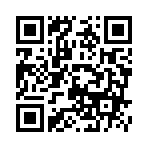 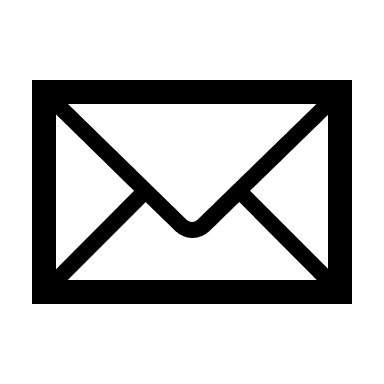 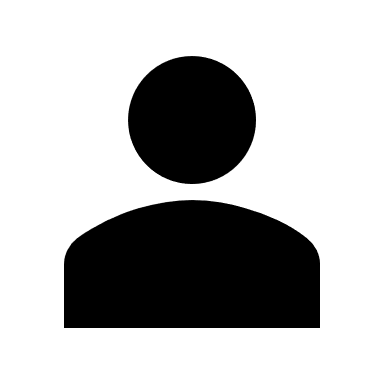 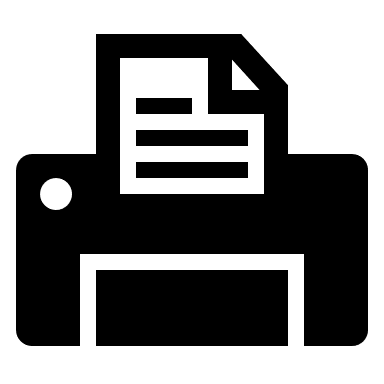 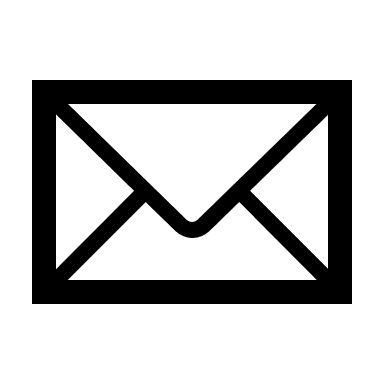 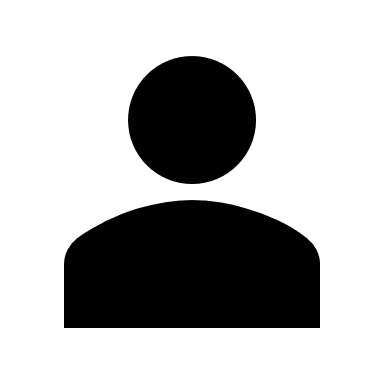 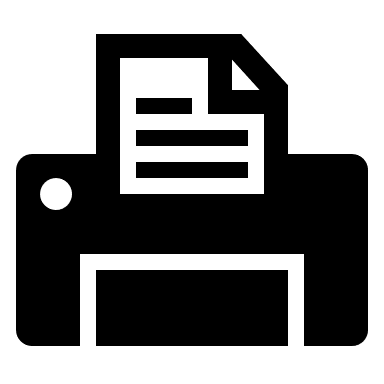 記入：　　年　　月　　日　　団体登録の有無□　未登録　　　□　登録済み（※変更がない場合は太枠のみ記入ください）□　未登録　　　□　登録済み（※変更がない場合は太枠のみ記入ください）□　未登録　　　□　登録済み（※変更がない場合は太枠のみ記入ください）□　未登録　　　□　登録済み（※変更がない場合は太枠のみ記入ください）□　未登録　　　□　登録済み（※変更がない場合は太枠のみ記入ください）□　未登録　　　□　登録済み（※変更がない場合は太枠のみ記入ください）団体名参加条件内容をご確認の上、当てはまるものに☑をお願いします。□ 3人以上のメンバーがおり、当日も2人以上で参加できる。□ 自団体の持ち味を生かし、他団体と協力してイベント開催に寄与できる。□ 当日までの2回（５月・７月）の全体会議参加の他、事前準備や当日の運営に関わることができる。□ 宗教活動、政治活動及び営利活動は行わない。□ 暴力団又は暴力団の構成員等の統制下にある団体ではない。　※全項目を満たす団体が参加対象。□ 3人以上のメンバーがおり、当日も2人以上で参加できる。□ 自団体の持ち味を生かし、他団体と協力してイベント開催に寄与できる。□ 当日までの2回（５月・７月）の全体会議参加の他、事前準備や当日の運営に関わることができる。□ 宗教活動、政治活動及び営利活動は行わない。□ 暴力団又は暴力団の構成員等の統制下にある団体ではない。　※全項目を満たす団体が参加対象。□ 3人以上のメンバーがおり、当日も2人以上で参加できる。□ 自団体の持ち味を生かし、他団体と協力してイベント開催に寄与できる。□ 当日までの2回（５月・７月）の全体会議参加の他、事前準備や当日の運営に関わることができる。□ 宗教活動、政治活動及び営利活動は行わない。□ 暴力団又は暴力団の構成員等の統制下にある団体ではない。　※全項目を満たす団体が参加対象。□ 3人以上のメンバーがおり、当日も2人以上で参加できる。□ 自団体の持ち味を生かし、他団体と協力してイベント開催に寄与できる。□ 当日までの2回（５月・７月）の全体会議参加の他、事前準備や当日の運営に関わることができる。□ 宗教活動、政治活動及び営利活動は行わない。□ 暴力団又は暴力団の構成員等の統制下にある団体ではない。　※全項目を満たす団体が参加対象。□ 3人以上のメンバーがおり、当日も2人以上で参加できる。□ 自団体の持ち味を生かし、他団体と協力してイベント開催に寄与できる。□ 当日までの2回（５月・７月）の全体会議参加の他、事前準備や当日の運営に関わることができる。□ 宗教活動、政治活動及び営利活動は行わない。□ 暴力団又は暴力団の構成員等の統制下にある団体ではない。　※全項目を満たす団体が参加対象。□ 3人以上のメンバーがおり、当日も2人以上で参加できる。□ 自団体の持ち味を生かし、他団体と協力してイベント開催に寄与できる。□ 当日までの2回（５月・７月）の全体会議参加の他、事前準備や当日の運営に関わることができる。□ 宗教活動、政治活動及び営利活動は行わない。□ 暴力団又は暴力団の構成員等の統制下にある団体ではない。　※全項目を満たす団体が参加対象。□ 3人以上のメンバーがおり、当日も2人以上で参加できる。□ 自団体の持ち味を生かし、他団体と協力してイベント開催に寄与できる。□ 当日までの2回（５月・７月）の全体会議参加の他、事前準備や当日の運営に関わることができる。□ 宗教活動、政治活動及び営利活動は行わない。□ 暴力団又は暴力団の構成員等の統制下にある団体ではない。　※全項目を満たす団体が参加対象。フェスタ参加形態(複数可)□活動体験・PRブース　　□飲食販売ブース□物品販売ブース　　　　 □映像上映　□ステージ発表（1団体20分以内）□活動体験・PRブース　　□飲食販売ブース□物品販売ブース　　　　 □映像上映　□ステージ発表（1団体20分以内）□活動体験・PRブース　　□飲食販売ブース□物品販売ブース　　　　 □映像上映　□ステージ発表（1団体20分以内）□活動体験・PRブース　　□飲食販売ブース□物品販売ブース　　　　 □映像上映　□ステージ発表（1団体20分以内）□活動体験・PRブース　　□飲食販売ブース□物品販売ブース　　　　 □映像上映　□ステージ発表（1団体20分以内）当日貴団体の参加人数　　　　　　　人を予定参加企画内容※現時点での発表内容、PR内容、販売内容などお考えの企画内容をご記入ください。※随時企画のご相談も受け付けております。※現時点での発表内容、PR内容、販売内容などお考えの企画内容をご記入ください。※随時企画のご相談も受け付けております。※現時点での発表内容、PR内容、販売内容などお考えの企画内容をご記入ください。※随時企画のご相談も受け付けております。※現時点での発表内容、PR内容、販売内容などお考えの企画内容をご記入ください。※随時企画のご相談も受け付けております。※現時点での発表内容、PR内容、販売内容などお考えの企画内容をご記入ください。※随時企画のご相談も受け付けております。※現時点での発表内容、PR内容、販売内容などお考えの企画内容をご記入ください。※随時企画のご相談も受け付けております。※現時点での発表内容、PR内容、販売内容などお考えの企画内容をご記入ください。※随時企画のご相談も受け付けております。団体代表者連絡担当者連絡担当者□：左に同じ□：左に同じ□：左に同じ代表者連絡先協働センターのホームページや広報物で、非公開にしたい項目がございましたら、項目の横のチェックボックスに☑をお付けください住所　□：〒住所　□：〒住所　□：〒住所　□：〒住所　□：〒住所　□：〒住所　□：〒代表者連絡先協働センターのホームページや広報物で、非公開にしたい項目がございましたら、項目の横のチェックボックスに☑をお付けください電話番号/FAX　□：電話番号/FAX　□：代表者連絡先協働センターのホームページや広報物で、非公開にしたい項目がございましたら、項目の横のチェックボックスに☑をお付けくださいﾒｰﾙｱﾄﾞﾚｽ　□：ﾒｰﾙｱﾄﾞﾚｽ　□：連絡先協働センターのホームページや広報物で、非公開にしたい項目がございましたら、項目の横のチェックボックスに☑をお付けください住所　□：〒□代表者と同じ住所　□：〒□代表者と同じ住所　□：〒□代表者と同じ住所　□：〒□代表者と同じ住所　□：〒□代表者と同じ住所　□：〒□代表者と同じ住所　□：〒□代表者と同じ連絡先協働センターのホームページや広報物で、非公開にしたい項目がございましたら、項目の横のチェックボックスに☑をお付けください電話番号/FAX　□：電話番号/FAX　□：　　　　　　　　□代表者と同じ　　　　　　　　□代表者と同じ　　　　　　　　□代表者と同じ　　　　　　　　□代表者と同じ　　　　　　　　□代表者と同じ連絡先協働センターのホームページや広報物で、非公開にしたい項目がございましたら、項目の横のチェックボックスに☑をお付けくださいﾒｰﾙｱﾄﾞﾚｽ□：ﾒｰﾙｱﾄﾞﾚｽ□：　　　　　　　　　　　　　　　　　　　　　　　　　　　□代表者と同じ　　　　　　　　　　　　　　　　　　　　　　　　　　　□代表者と同じ　　　　　　　　　　　　　　　　　　　　　　　　　　　□代表者と同じ　　　　　　　　　　　　　　　　　　　　　　　　　　　□代表者と同じ　　　　　　　　　　　　　　　　　　　　　　　　　　　□代表者と同じ団体発足時期　　　年　　　　月　　　年　　　　月構成員　　　　　　　　　　　　　　　　　　　人　　　　　　　　　　　　　　　　　　　人　　　　　　　　　　　　　　　　　　　人　　　　　　　　　　　　　　　　　　　人活動目的「なぜこの活動をしている（したい）のか」などをお書きください活動分野当てはまる項目に丸を付けてください（複数回答可）地域づくり｜子育て｜社会福祉｜文化芸術｜スポーツ｜自然環境｜防災・安全｜国際交流｜その他（　　　　　　　　）地域づくり｜子育て｜社会福祉｜文化芸術｜スポーツ｜自然環境｜防災・安全｜国際交流｜その他（　　　　　　　　）地域づくり｜子育て｜社会福祉｜文化芸術｜スポーツ｜自然環境｜防災・安全｜国際交流｜その他（　　　　　　　　）地域づくり｜子育て｜社会福祉｜文化芸術｜スポーツ｜自然環境｜防災・安全｜国際交流｜その他（　　　　　　　　）地域づくり｜子育て｜社会福祉｜文化芸術｜スポーツ｜自然環境｜防災・安全｜国際交流｜その他（　　　　　　　　）地域づくり｜子育て｜社会福祉｜文化芸術｜スポーツ｜自然環境｜防災・安全｜国際交流｜その他（　　　　　　　　）地域づくり｜子育て｜社会福祉｜文化芸術｜スポーツ｜自然環境｜防災・安全｜国際交流｜その他（　　　　　　　　）団体紹介文（150字程度）団体の紹介を、簡潔にご記入くださいホームページ等に掲載します団体紹介文（150字程度）団体の紹介を、簡潔にご記入くださいホームページ等に掲載します活動内容これまでの活動内容を文章または箇条書きで、ご記入ください活動内容これまでの活動内容を文章または箇条書きで、ご記入ください（例）・ながおか市民協働センターの運営・市民交流会「のもーれ長岡」の開催（隔月一回）（例）・ながおか市民協働センターの運営・市民交流会「のもーれ長岡」の開催（隔月一回）協働マッチングリスト⑹「協力できる事」団体として出来るコト・やれるコトをご記入ください。他団体とマッチングしやすくなります（例）・イベントの企画運営　・地域づくりの場のコーディネート（有償）　・地域づくりなどの講演（有償）（例）・イベントの企画運営　・地域づくりの場のコーディネート（有償）　・地域づくりなどの講演（有償）協働マッチングリスト⑹「協力してほしい事」団体として、募集しているコト・モノ・人などをご記入ください。みなさんのチカラになれる方がきっといます（例）・毎月行っているイベントの手伝いボランティア　・団体の運営を手伝ってくれるメンバー　・家庭で不要になった絵本（例）・毎月行っているイベントの手伝いボランティア　・団体の運営を手伝ってくれるメンバー　・家庭で不要になった絵本ホームページ・SNSアカウントホームページ・SNSアカウント会員・ボランティア募集について会員・ボランティア募集について会員募集をしてますか？はい　　・　　いいえ　ボランティア募集をしてますか？はい　　・　　いいえ　会員の種別について正会員・賛助会員・　　　　　会員
正会費：　　　　　 円/月・年会費：　　　　　 　円/月・年らこって希望　⑴メールマガジン希望　⑵情報提供を希望しない（　１部・５部・１０部・　　　部　）※希望部数は5部単位になります（メルマガ毎月2回　第1・3日曜日）ホームページ『コライト』掲載　⑶協働マッチングリスト公開　⑷団体活動紹介の掲示　⑸市民活動フェスタなどでＰＲします